Academic Skills and DevelopmentQuick guide toWriting in an Academic VoiceExample 1:A lot of people think that the weather is getting worse. They say that this has been going on for quite a long time. I think that they are quite right. Research has shown that we now get storms etc. all the time.Analysis:A lot of = imprecisePeople think = personal - focus on idea not person Weather = imprecise/short termGetting worse = informal expressionQuite a long time = imprecise – how long? I think = informal/personal expression research = vague – whose research?We now get – informal storms etc. = vague All the time = over generalisedExample 2: Good academic style:It is widely believed that the climate is deteriorating. It is claimed that this process has been continuing for nearly 100 years. This belief appears to be supported by McKinley (1997) who shows a 55% increase in the frequency of severe winter gales since 1905..Analysis:The above re-written passage is formal, explicit (not vague), objective (not personal), precise, use caution (avoids over generalisations) and is supported by evidence which is referenced.Example passage adapted from Bailey (2006) Academic WritingWhat we say:A formal academic writing style will give your assignments more authority, therefore, appear more sophisticated.As well as the language you choose, the structure of your arguments and the way that you order and link your ideas are both very important.Be careful not to go too far the other way, though. Do not just use complex words for the sake of it and try not to write long, unnecessarily complicated sentences. Remember - formality not complexity.Finally, don’t forget those finishing touches. Carefully checking and correcting your grammar and spelling as well as ensuring a professional look could make that vitaldifference to your grades.Further advice and larger text guides can be found online: www.surrey.ac.uk/splashRevised 05/09/17Library & Learning Support Services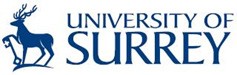 Academic essays areSo how can I make MY writing more ACADEMIC?PreciseUse language accurately, be exact with figures, pay attention to detailObjectiveBe open-minded, fair and unemotional in your approach– avoid I, YOU and WEWell-presentedMake sure it looks professional – check your module handbook for guidelinesEdited/proofreadLeave time to read through, re-order, change parts, add ideas, correct grammarReferencedEnsure all ideas from books/journals have references. Add reference listFormalAvoid slang/jargon. Use more sophisticated vocabulary. Do not abbreviateUse cautionDo not make over-generalisations. Things are rarely black and whiteLinkedUse connecting words/phrases to show your reader how ideas are relatedExplicitAlways be clear, avoid vague statements and vocabularyStructuredWrite in paragraphs – one main idea per paragraph - think carefully about the orderSupportedInclude examples and evidence - paraphrased, quoted, summarised ideasAnalyticalBreak down issues into component parts – show how they are relatedYour own workBe original. NEVER copy someone’s work – student or author. – It is plagiarism!